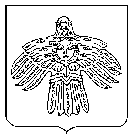 Об определении органа, уполномоченного на определение поставщиков (подрядчиков, исполнителей) для заказчиков муниципального образования городского округа «Ухта»Руководствуясь Федеральным законом от 05.04.2013 № 44-ФЗ «О контрактной системе в сфере закупок товаров, работ, услуг для обеспечения государственных и муниципальных нужд», Федеральным законом от 06.10.2003 № 131-ФЗ «Об общих принципах организации местного самоуправления в Российской Федерации», администрация постановляет:1. Возложить полномочия уполномоченного органа на определение поставщиков (подрядчиков, исполнителей) для заказчиков муниципального образования городского округа «Ухта» на Финансовое управление администрации МОГО «Ухта», за исключением полномочий по определению поставщиков (подрядчиков, исполнителей), возложенных на государственное казенное учреждение Республики Коми «Центр обеспечения организации и проведения торгов» в соответствии с постановлением Правительства Республики Коми от 10.12.2013 № 482 «О регулировании отдельных вопросов контрактной системы в сфере закупок товаров, работ, услуг для обеспечения государственных нужд Республики Коми».2. Утвердить Порядок взаимодействия заказчиков и органа, уполномоченного на определение поставщиков (подрядчиков, исполнителей) в муниципальном образовании городского округа «Ухта», согласно приложению к настоящему постановлению.3. Установить, что функции заказчика осуществляются заказчиком самостоятельно, за исключением определения поставщиков (подрядчиков, исполнителей) уполномоченным органом, определенным в пункте 2 настоящего постановления.4. Признать утратившим силу постановление администрации МОГО от 27.12.2018 № 2946 «Об определении органа, уполномоченного на определение поставщиков (подрядчиков, исполнителей) для заказчиков муниципального образования городского округа «Ухта».25. Настоящее постановление вступает в силу со дня его принятия и распространяется на правоотношения возникшие с 1 января 2022 года.6. Контроль за исполнением настоящего постановления оставляю за собой.Глава МОГО «Ухта» - руководитель администрации МОГО «Ухта» 	   М.Н. ОсмановПриложение к постановлениюадминистрации МОГО «Ухта»от 17 января 2022 г.  № 71ПОРЯДОК ВЗАИМОДЕЙСТВИЯЗАКАЗЧИКОВ И ОРГАНА, УПОЛНОМОЧЕННОГО НА ОПРЕДЕЛЕНИЕ ПОСТАВЩИКОВ (ПОДРЯДЧИКОВ, ИСПОЛНИТЕЛЕЙ) В МУНИЦИПАЛЬНОМ ОБРАЗОВАНИИ ГОРОДСКОГО ОКРУГА «УХТА» 1. Настоящий Порядок разработан в соответствии с Гражданским кодексом Российской Федерации, Бюджетным кодексом Российской Федерации, положениями Федерального закона от 05 апреля 2013 года №44-ФЗ «О контрактной системе в сфере закупок товаров, работ, услуг для обеспечения государственных и муниципальных нужд» (далее – Закон о контрактной системе), Уставом муниципального образования городского округа «Ухта».2. Основные понятия, используемые в настоящем Порядке, применяются в том же значении, что и в Законе о контрактной системе. 3. Настоящий Порядок определяет функции, предусмотренные Законом о контрактной системе, которые осуществляют орган, уполномоченный на определение поставщиков (подрядчиков, исполнителей) (далее – уполномоченный орган) и заказчики муниципального образования городского округа «Ухта» (далее – заказчики), а также основы их взаимодействия в целях обеспечения нужд заказчиков в товарах, работах, услугах.    4. Настоящий Порядок применяется при закупке заказчиками товаров, работ, услуг конкурентными способами определения поставщиков (подрядчиков, исполнителей) путем проведения открытого конкурса в электронной форме (далее – электронный конкурс), открытого аукциона в электронной форме (далее - электронный аукцион), в том числе совместных, запроса котировок в электронной форме (далее - электронный запрос котировок);5. Настоящий Порядок применяется следующими заказчиками муниципального образования городского округа «Ухта»:1) муниципальными заказчиками;2) муниципальными бюджетными учреждениями в соответствии с частью 1 статьи 15 Закона о контрактной системе;3) муниципальными унитарными предприятиями в соответствии с пунктом 1 части 2.1 статьи 15 Закона о контрактной системе;4) муниципальными автономными учреждениями и юридическими лицами в соответствии с частями 4, 4.1, 5 статьи 15 Закона о контрактной системе.6. Информация об определении поставщиков (подрядчиков, исполнителей) подлежит размещению в единой информационной системе (официальный сайт Единой информационной системы в сфере закупок) в порядке, установленном Законом о контрактной системе.7. Заказчик осуществляет следующие функции:1) принимает решение о применении конкурентного способа определения поставщиков (подрядчиков, исполнителей);22) до начала проведения закупки определяет своим решением уполномоченных лиц заказчика для включения их в состав комиссии по осуществлению закупок, при этом, в случае отсутствия таких уполномоченных лиц (отпуск, командировка, временная нетрудоспособность и т.д.), незамедлительно осуществляет их замену;3) разрабатывает проект муниципального контракта (далее - контракт) или проект гражданско-правового договора (далее – договор), осуществляет применение типовых условий контракта в случаях, когда применение таких типовых условий контракта является обязательным для заказчиков согласно Закону о контрактной системе;4) формирует и утверждает заявку на размещение извещения об осуществлении закупки конкурентными способами определения поставщиков (подрядчиков, исполнителей) в форме электронного конкурса, электронного аукциона, электронного запроса котировок (далее – заявка), и направляет такую заявку в уполномоченный орган;5) определяет и обосновывает начальную (максимальную) цену контракта (договора) или начальную цену единицы товара, работы, услуги посредством применения метода (ов) установленного (ых) Законом о контрактной системе;6) устанавливает порядок оценки заявок на участие в электронном конкурсе в соответствии с Законом о контрактной системе;7) принимает решение об установлении в конкурентных способах определения поставщиков (подрядчиков, исполнителей) следующих требований: обеспечение заявки на участие в закупке и его размер, обеспечение исполнения контракта и его размер, обеспечение гарантийных обязательств и его размер, а также выплата авансового платежа (в случае его установления);8) принимает решение о внесении изменений в извещение об осуществлении закупки при проведении электронного конкурса, электронного аукциона, электронного запроса котировок;9) формирует и направляет разъяснения положений извещения об осуществлении закупки при проведении электронного конкурса, электронного аукциона;10) принимает решение об отмене закупки в случаях установленных Законом о контрактной системе;11) в случаях, установленных Законом о контрактной системе, рассматривает протокол разногласий по проекту контракта (договора) и совершает предусмотренные Законом о контрактной системе действия, направленные на устранение разногласий по проекту контракта (договора);12) подписывает контракт (договор);13) осуществляет прием (возврат) денежных средств, внесенных победителем или иным участником закупки, с которым заключается контракт (договор), в качестве обеспечения исполнения контракта (договора), обеспечения гарантийных обязательств;14) осуществляет прием независимых гарантий, предоставленных победителем или иным участником закупки, с которым заключается контракт (договор), в качестве обеспечения исполнения контракта (договора), обеспечения гарантийных обязательств;15) направляет в адрес уполномоченного органа копию решения указанного в подпункте 2 пункта 7 настоящего Порядка;316) осуществляет иные функции предусмотренные Законом о контрактной системе.8. Уполномоченный орган осуществляет следующие функции:1) формирует состав комиссии по осуществлению закупок (далее – комиссия) и разрабатывает порядок работы такой комиссии;2) рассматривает заявку заказчика и формирует на ее основании извещение об осуществлении закупки;3) размещает в единой информационной системе (далее – ЕИС) извещение об осуществлении закупки при проведении электронного конкурса, электронного аукциона, электронного запроса котировок;4) формирует в форме электронного документа требования к содержанию, составу заявки на участие в закупке в соответствии с Законом о контрактной системе и инструкции по ее заполнению;5) формирует на основании приложенного в составе заявки порядка оценки заявок на участие в электронном конкурсе требования к порядку рассмотрения и оценки заявок на участие в конкурсе в форме электронного документа в соответствии с Законом о контрактной системе;6) осуществляет выбор специализированной организации для выполнения отдельных функций по определению поставщиков (подрядчиков, исполнителей) в соответствии с Законом о контрактной системе;7) размещает в ЕИС разъяснения положений извещения об осуществлении закупки, полученные от заказчика;8) размещает в ЕИС изменения в извещение об осуществлении закупки при проведении электронного конкурса, электронного аукциона, электронного запроса котировок на основании принятого заказчиком решения о внесении таких изменений, в порядке и случаях, установленных Законом о контрактной системе;9) размещает в ЕИС извещение об отмене закупки на основании полученного от заказчика такого решения;10) рассматривает заявки на участие в закупке и принимает решение о признании заявки на участие в закупке соответствующей извещению об осуществлении закупки или об отклонении заявки на участие в закупке по основаниям, предусмотренным Законом о контрактной системе, оформляет протоколы заседаний комиссии и размещает их в ЕИС в сроки, установленные Законом о контрактной системе;11) осуществляет консультационное содействие по вопросам формирования и направления в уполномоченный федеральный орган исполнительной власти, осуществляющий контроль в сфере закупок, его территориальный орган (ФАС России, Коми УФАС России), информации и документов, свидетельствующих об уклонении победителя определения поставщика (подрядчика, исполнителя) или иным участника закупки от заключения контракта (договора) или о поставщике (подрядчике, исполнителе), с которым контракт (договор) расторгнут по решению суда или в связи с односторонним отказом заказчика от исполнения контракта (договора);12) осуществляет выбор электронной площадки, на которой будет осуществляться закупка;13) осуществляет консультационное содействие по вопросам формирования и направления в контрольный орган в сфере закупок информации и документов заказчика  для  согласования  заключения  контракта с единственным поставщиком 4(подрядчиком, исполнителем) в случаях, предусмотренных пунктом 25 части 1 статьи 93 Закона о контрактной системе;14) осуществляет иные функции, в том числе организационно-технического характера, предусмотренные настоящим Порядком и законодательством Российской Федерации.9. Для определения поставщиков (подрядчиков, исполнителей) уполномоченный орган создает комиссию. Решение о создании, составе комиссии, ее председателе и секретаре принимается уполномоченным органом. В состав комиссии включаются представители уполномоченного органа, заказчика, преимущественно из лиц, прошедших профессиональную переподготовку или повышение квалификации в сфере закупок, а также лиц, обладающих специальными знаниями, относящимися к объекту закупки.При проведении конкурсов для заключения контрактов на создание произведений литературы или искусства, исполнения (как результата интеллектуальной деятельности), на финансирование проката или показа национальных фильмов в состав комиссии должны включаться лица творческих профессий в соответствующей области литературы или искусства. Число таких лиц должно составлять не менее чем пятьдесят процентов общего числа членов комиссии.10. План-график закупок товаров, работ, услуг (далее – план-график закупок) формируется заказчиками в порядке, установленном Законом о контрактной системе. Закупки, не предусмотренные планами-графиками закупок, не могут быть осуществлены.11. В соответствии с информацией о закупке товаров, работ, услуг, включенной в план-график закупок, заказчики направляют в уполномоченный орган утвержденную заявку на бумажном носителе и в электронной версии, которые, должны быть идентичны по своему содержанию. Заявка и прилагаемые к заявке документы должны быть утверждены уполномоченным лицом заказчика и скреплены печатью. В случае если заказчик является подведомственным (отраслевым) учреждением, утверждённая заявка подлежит согласованию отраслевым управлением.Несоответствие информации, содержащейся в заявке на бумажном носителе, с информацией в электронной версии не допускается. Заказчики направляют заявки в уполномоченный орган по прилагаемым к настоящему Порядку формам:	- заявка на размещение извещения об осуществлении закупки способом электронного аукциона (Приложение № 1);	- заявка на размещение извещения об осуществлении закупки способом электронного конкурса (Приложение № 2);- заявка на размещение извещения об осуществлении закупки способом электронного запроса котировок (Приложение № 3);Изменять форму и содержание состава заявки не допускается. 12. К заявке заказчик прилагает следующие документы:- описание объекта закупки с учетом требований, предусмотренных статьей 33 Закона о контрактной системе;- обоснование начальной (максимальной) цены контракта или начальной цены единицы товара, работы, услуги, указанное в заявке;5- проект контракта (договора), заключаемого по результатам определения поставщика (подрядчика, исполнителя), подготовленный в соответствии с требованиями статьи 34 Закона о контрактной системе;- перечень дополнительных требований к извещению об осуществлении закупки, участникам закупки, содержанию заявки на участие в закупке установленных пунктом 6 части 2 статьи 42 Закона о контрактной системе;- сведения о бюджетном обязательстве (предоставляют получатели средств бюджета МОГО «Ухта»);-  другие документы по усмотрению заказчика.13. Уполномоченный орган, получив от заказчика заявку, сформированную по одной из установленных в Приложениях №№ 1-3 к настоящему Порядку форме, размещает извещение об осуществлении закупки при проведении  электронного конкурса, электронного аукциона, электронного запроса котировок в течение десяти рабочих дней со дня поступления такой заявки.14. Поступившая в уполномоченный орган заявка, не отвечающая требованиям Закона о контрактной системе и/или содержащая недостаточный для размещения извещения об осуществлении закупки конкурентными способами определения поставщиков (подрядчиков, исполнителей) объем информации и документов, и/или имеющая разночтения в заявке, содержащейся на бумажном носителе и в электронной версии, возвращается заказчику с указанием причин возврата не позднее десяти рабочих дней со дня ее получения.После устранения заказчиком причин возврата заявки и последующего ее направления в адрес уполномоченного органа, размещение извещения об осуществлении закупки конкурентными способами определения поставщиков (подрядчиков, исполнителей) осуществляется уполномоченным органом в сроки, установленные п. 13 настоящего Порядка.15. Уполномоченный орган отказывает в принятии заявки на осуществление закупки в случае, когда осуществление такой закупки не относится к компетенции уполномоченного органа, и осуществляет возврат такой заявки в срок не позднее 2 рабочих дней со дня ее получения.16. В случае внесения заказчиком изменений в план-график в отношении закупки, заявка на размещение которой находится в уполномоченном органе, заказчик вправе отозвать такую заявку для ее доработки или направить в адрес уполномоченного органа письмо, в котором он указывает следующее: «В связи с внесенными изменениями (указать наименование объекта закупки) в план-график закупок просим не возвращать направленную ранее заявку и разместить извещение об осуществлении такой закупки в ЕИС после соблюдения всех требований, установленных для таких изменений (далее – письмо)». При этом к письму заказчик прилагает документы, предусмотренные п. 12 настоящего Порядка, в которые были внесены такие изменения (при их наличии). В случае принятия заказчиком решения о внесении изменений в утвержденную им заявку, которая поступила в уполномоченный орган, заказчик вправе отозвать такую заявку для ее доработки или направить в адрес уполномоченного органа письмо, в котором указывает об изменениях, которые он вносит в утвержденную заявку с приложением таких изменений (при их наличии).В случае поступления в уполномоченный орган писем, указанных в абзацах 1 и 2 настоящего пункта, срок размещения извещения об осуществлении закупки 6конкурентными способами, установленный пункте 13 настоящего Порядка рассчитывается уполномоченным органом вновь и исчисляется со дня поступления такого письма.В случае изменения идентификационного кода закупки в заявке, которая поступила в уполномоченный орган, заказчик осуществляет только отзыв такой заявки.17. Уполномоченный орган вправе в письменной форме, посредством телефонной или иных средств телекоммуникационной связи запросить у заказчика необходимую для формирования и размещения извещения об осуществлении закупки конкурентными способами определения поставщиков (подрядчиков, исполнителей) дополнительную информацию и документы. Заказчики обязаны представить запрашиваемую информацию и документы в срок не позднее двух рабочих дней со дня поступления такого запроса.В случае поступления в уполномоченный орган запрашиваемой дополнительной информации и документов, установленных абзацем 1 настоящего пункта, срок размещения извещения об осуществлении закупки конкурентными способами, установленный пункте 13 настоящего Порядка, продлевается на два рабочих дня.В случае отказа заказчика предоставить запрашиваемую дополнительную информацию и документы или в случае непоступления такой дополнительной информации и документов в срок, установленный абзацем 1 настоящего пункта, уполномоченный орган размещает извещение об осуществлении закупки конкурентными способами определения поставщиков (подрядчик, исполнителей) на основании поступившей ранее заявки заказчика.18. В случае признания конкурентных процедур определения поставщиков (подрядчиков, исполнителей) несостоявшимися, заказчик осуществляет необходимые действия, которые установлены Законом о контрактной системе для каждого конкретного случая. 19. Любой участник закупки вправе направить с использованием электронной площадки заказчику запрос о даче разъяснений положений извещения об осуществлении закупки при проведении электронного конкурса и электронного аукциона. Уполномоченный орган в день поступления от оператора электронной площадки запроса участника о даче разъяснений положений извещения об осуществлении закупки при проведении электронного конкурса и электронного аукциона направляет такой запрос заказчику для подготовки ответа.В течение 1 рабочего дня, следующего за днем получения заказчиком указанного запроса, заказчик подготавливает и направляет в адрес уполномоченного органа ответ по запросу.20. Заказчик вправе внести изменения в извещение об осуществлении закупки при проведении конкурентных способов определения поставщиков (подрядчиков, исполнителей) направив об этом письмо в адрес уполномоченного органа, не позднее, чем за один день до даты наступления срока, определенного Законом о контрактной системе для внесения таких изменений.21. Заказчик вправе отменить закупку, о чем письменно уведомляет уполномоченный орган за один день до даты наступления срока, определенного Законом о контрактной системе для размещения извещения об отмене закупки.722. Для закупки одних и тех же товаров, работ, услуг допускается проведение совместного электронного конкурса или электронного аукциона на основании заключенного соглашения о проведении совместного электронного конкурса или электронного аукциона (далее - соглашение). При проведении совместного электронного конкурса или электронного аукциона применяются положения Закона о контрактной системе о проведении электронных конкурсов, электронных аукционов с учетом установленных особенностей. Взаимодействие уполномоченного органа и заказчиков при проведении совместного электронного конкурса или совместного электронного аукциона осуществляется в сроки и в порядке, который определен для конкурентных способов определения поставщиков (подрядчиков, исполнителей) настоящим Порядком.Права, обязанности и ответственность заказчиков при проведении совместных открытого конкурса или электронного аукциона определяются соглашением сторон, заключенным в соответствии с Гражданским кодексом Российской Федерации и Законом о контрактной системе. Организатором совместного открытого конкурса или электронного аукциона выступает уполномоченный орган. Документы, указанные в пункте 12 настоящего Порядка, должны прилагаться к заявке на проведение совместного открытого конкурса или электронного аукциона от каждого заказчика. 23. Споры и жалобы, возникающие при определении поставщиков (подрядчиков, исполнителей) между уполномоченным органом и участником закупки, рассматриваются в порядке, установленном Законом о контрактной системе при участии заказчика.24. Прием и регистрация поступивших заявок и иных документов  осуществляется в рабочее время в день их поступления.25. При проведении уполномоченным органом процедуры определения поставщиков (подрядчиков, исполнителей) всю полноту ответственности за допущенные нарушения требований Закона о контрактной системе, связанные с информацией и сведениями, содержащимися в заявке, в соответствии с которыми было сформировано извещение об осуществлении закупки, несут должностные лица заказчика, в интересах которого проводится процедура определения поставщика (подрядчика, исполнителя), в том числе за выбор способа определения поставщика (подрядчика, исполнителя), за определение (обоснование) начальной (максимальной) цены контракта, описание объекта закупки, установленные требования к участникам закупки, содержание проекта контракта (договора).26. Должностные лица уполномоченного органа несут всю полноту ответственности за допущенные нарушения требований Закона о контрактной системе по вопросам, отнесенным к их компетенции.Приложение № 1 к Порядку взаимодействиязаказчиков и органа, уполномоченного на определение поставщиков (подрядчиков, исполнителей)в муниципальном образовании городского округа «Ухта»(Заявка и приложения к ней направляются с сопроводительным письмом на бланке заказчика)На официальный сайт Единой информационной системы в сфере закупокЗаявка на размещение извещения об осуществлении закупки способом электронного аукциона Прилагаемые к заявке документы:1. Описание объекта закупки в соответствии со статьей 33 Федерального закона № 44-ФЗ.2. Обоснование начальной (максимальной) цены контракта (начальной цены единицы товара, работы, услуги), отвечающее требованиям Федерального закона №44-ФЗ. При применении метода сопоставимых рыночных цен (анализа рынка) в обосновании НМЦК (начальной цены единицы товара, работы, услуги) указывается информация о номере и дате письма, полученного по запросу заказчика у поставщика (подрядчика, исполнителя), осуществляющего поставки идентичных товаров, работ, услуг. В случае использования общедоступной информации о ценах товаров, работ, услуг в целях определения начальной (максимальной) цены контракта (начальной цены единицы товара, работы, услуги), заказчиком указываются необходимые реквизиты, позволяющие идентифицировать используемый источник общедоступной информации.3. Проект контракта.4. Другие документы и информацию по усмотрению заказчика.Руководитель (уполномоченное лицо) заказчика           ____________________                       			   ________________________(подпись)                                        				 (расшифровка подписи)М.П.Приложение № 2 к Порядку взаимодействиязаказчиков и органа, уполномоченного на определение поставщиков (подрядчиков, исполнителей) в муниципальном образовании городского округа «Ухта»(Заявка и приложения к ней направляются с сопроводительным письмом на бланке заказчика)На официальный сайт Единой информационной системы в сфере закупокЗаявка на размещение извещения об осуществлении закупки способом электронного конкурса Прилагаемые к заявке документы:1. Описание объекта закупки в соответствии со статьей 33 Федерального закона № 44-ФЗ.2. Обоснование начальной (максимальной) цены контракта (начальной цены единицы товара, работы, услуги), отвечающее требованиям Федерального закона №44-ФЗ. При применении метода сопоставимых рыночных цен (анализа рынка) в обосновании НМЦК (начальной цены единицы товара, работы, услуги) указывается информация о номере и дате письма, полученного по запросу заказчика у поставщика (подрядчика, исполнителя), осуществляющего поставки идентичных товаров, работ, услуг. В случае использования общедоступной информации о ценах товаров, работ, услуг в целях определения начальной (максимальной) цены контракта (начальной цены единицы товара, работы, услуги), заказчиком указываются необходимые реквизиты, позволяющие идентифицировать используемый источник общедоступной информации.3. Порядок оценки заявок на участие в конкурсе в соответствии с Федеральным законом № 44-ФЗ.4. Проект контракта.5. Другие документы и информацию по усмотрению заказчика.Руководитель (уполномоченное лицо) заказчика           ____________________                       			   ________________________(подпись)                                        				 (расшифровка подписи)М.П.Приложение № 3 к Порядку взаимодействиязаказчиков и органа, уполномоченного на определение поставщиков (подрядчиков, исполнителей) в муниципальном образовании городского округа «Ухта»(Заявка и приложения к ней направляются с сопроводительным письмом на бланке заказчика)На официальный сайт Единой информационной системы в сфере закупокЗаявка на размещение извещения об осуществлении закупки способом электронного запроса котировок Прилагаемые к заявке документы:1. Описание объекта закупки в соответствии со статьей 33 Федерального закона № 44-ФЗ.2. Обоснование начальной (максимальной) цены контракта (начальной цены единицы товара, работы, услуги), отвечающее требованиям Федерального закона №44-ФЗ. При применении метода сопоставимых рыночных цен (анализа рынка) в обосновании НМЦК (начальной цены единицы товара, работы, услуги) указывается информация о номере и дате письма, полученного по запросу заказчика у поставщика (подрядчика, исполнителя), осуществляющего поставки идентичных товаров, работ, услуг. В случае использования общедоступной информации о ценах товаров, работ, услуг в целях определения начальной (максимальной) цены контракта (начальной цены единицы товара, работы, услуги), заказчиком указываются необходимые реквизиты, позволяющие идентифицировать используемый источник общедоступной информации.3. Проект контракта.4. Другие документы и информацию по усмотрению заказчика.Руководитель (уполномоченное лицо) заказчика           ____________________                       			   ________________________(подпись)                                        				 (расшифровка подписи)М.П.АДМИНИСТРАЦИЯМУНИЦИПАЛЬНОГО ОБРАЗОВАНИЯГОРОДСКОГО ОКРУГА«УХТА»АДМИНИСТРАЦИЯМУНИЦИПАЛЬНОГО ОБРАЗОВАНИЯГОРОДСКОГО ОКРУГА«УХТА»«УХТА»КАР  КЫТШЛÖНМУНИЦИПАЛЬНÖЙ  ЮКÖНСААДМИНИСТРАЦИЯ«УХТА»КАР  КЫТШЛÖНМУНИЦИПАЛЬНÖЙ  ЮКÖНСААДМИНИСТРАЦИЯ«УХТА»КАР  КЫТШЛÖНМУНИЦИПАЛЬНÖЙ  ЮКÖНСААДМИНИСТРАЦИЯ«УХТА»КАР  КЫТШЛÖНМУНИЦИПАЛЬНÖЙ  ЮКÖНСААДМИНИСТРАЦИЯПОСТАНОВЛЕНИЕШУÖМПОСТАНОВЛЕНИЕШУÖМПОСТАНОВЛЕНИЕШУÖМПОСТАНОВЛЕНИЕШУÖМПОСТАНОВЛЕНИЕШУÖМПОСТАНОВЛЕНИЕШУÖМПОСТАНОВЛЕНИЕШУÖМ17 января 2022 г.№71г.Ухта,  Республика КомиСогласовано: (согласовывается отраслевымуправлением, в случае если заказчиком являетсяподведомственное (отраслевое) учреждение)____________________________                         (должность)________________ (___________)               (подпись)                              (ФИО)«___»___________ 20___ годам.п.Утверждаю: (утверждается заказчиком)____________________________                         (должность)________________ (___________)               (подпись)                              (ФИО)«___»___________ 20___ годам.п.№№Содержание извещенияСодержание извещения1Способ определения поставщика (подрядчика, исполнителя)Электронный аукцион (далее - электронный аукцион или закупка).3Наименование, место нахождения, почтовый адрес, адрес электронной почты, номер контактного телефона, ответственное должностное лицо заказчикаНаименование: ______________________________________________________________________.Место нахождения: 169300, Россия, Республика Коми, г. Ухта, ____________________________.Почтовый адрес: 169300, Россия, Республика Коми, г. Ухта, ______________________________.Адрес электронной почты: ________________________.Номер контактного телефона: (8216) _________.Ответственное должностное лицо: ____________________________.Время обращения: понедельник – четверг с ___ до ___ часов, пятница с ___ до ___ часов, перерыв с ___ до ___ часов.Идентификационный код закупкиУказывается в соответствии с требованиями статьи 23 Федерального закона от 05.04.2013 № 44-ФЗ «О контрактной системе в сфере закупок товаров, работ, услуг для обеспечения государственных и муниципальных нужд» (далее также – Федеральный закон № 44-ФЗ).(При осуществлении закупки в соответствии с ч.4 - 6 ст.15 Федерального закона № 44-ФЗ необходимо указать конкретную часть статьи 15, в соответствии с которой осуществляется закупка).5Наименование объекта закупки, информация (при наличии), предусмотренная правилами использования каталога товаров, работ, услуг для обеспечения государственных и муниципальных нужд(Указывается наименование объекта закупки в соответствии с планом-графиком закупок, а также информация (при наличии), предусмотренная правилами использования каталога товаров, работ, услуг для обеспечения государственных и муниципальных нужд).Информация о количестве, единице измерения либо об объеме, о единице измерения (при наличии)В соответствии с Описанием объекта закупки (Приложение № 1 к настоящей заявке).(В случае, предусмотренном частью 24 статьи 22 Федерального закона № 44-ФЗ, когда невозможно определить количество товара, объем работ, услуг, заказчиком указывается: «Количество поставляемого товара, объем выполняемой работы (оказываемой услуги) определяется на основании заявок заказчика»).Информация о месте поставки товара, выполнения работы или оказания услугиСрок исполнения контракта (отдельных этапов исполнения контракта, если проектом контракта предусмотрены такие этапы)Источник финансирования.Код бюджетной классификации (КБК)(Указывается наименование бюджета и (или) наименование средств и КБК).Наименование валюты в соответствии с общероссийским классификатором валютРоссийский рубль.Начальная (максимальная) цена контракта (цена отдельных этапов исполнения контракта, если проектом контракта предусмотрены такие этапы)_____________ (________________________)(Указывается в рублях цифрами и прописью).Начальная цена единицы товара, работы, услуги, а также начальная сумма цен указанных единиц и максимальное значение цены контракта(Указывается в случае, предусмотренном частью 24 статьи 22 Федерального закона № 44-ФЗ, когда невозможно определить количество товара, объем работ, услуг).Ориентировочное значение цены контракта либо формула цены и максимальное значение цены контракта(Устанавливаются в случаях, установленных Правительством Российской Федерации в соответствии с частью 2 статьи 34 Федерального закона № 44-ФЗ).Размер аванса (если предусмотрена выплата аванса)(Заказчиком указывается: «Выплата аванса не предусмотрена» или указывается размер, порядок и срок выплаты аванса).Метод или несколько методов определения начальной (максимальной) цены контракта или начальной цены единицы товара, работы, услуги(Указывается метод или несколько методов определения начальной (максимальной) цены контракта или цены единицы товара, работы, услуги, используемых заказчиком согласно требованиям статьи 22 Федерального закона №44-ФЗ).6Требования, предъявляемые к участникам закупки в соответствии с пунктом 1 части 1 статьи 31 Федерального закона № 44-ФЗ, и исчерпывающий перечень документов, подтверждающих соответствие участника закупки таким требованиямСоответствие требованиям, установленным в соответствии с законодательством Российской Федерации к лицам, осуществляющим поставку товара, выполнение работы, оказание услуги, являющихся объектом закупки, а именно:____________________________________________________________________________________(указать конкретные требования и перечень документов, которыми должен обладать участник закупки и которые предоставляются им в составе заявки)(Требования устанавливаются в случаях, если осуществление предусмотренного закупкой вида деятельности возможно только на основании специального разрешения (лицензии), членства в саморегулируемой организации или выданного саморегулируемой организацией свидетельства о допуске к определенному виду работ. В случае установления заказчиком такого требования, он обязан установить в извещении требование представления участником закупки в составе заявки лицензии, подтверждения членства в СРО и др., в остальных случаях указывается «Не установлены»).Требования, предъявляемые к участникам закупки в соответствии с частями 2 и 2.1 (при наличии таких требований) статьи 31 Федерального закона № 44-ФЗ, и исчерпывающий перечень документов, подтверждающих соответствие участника закупки таким требованиямI. Дополнительные требования к участникам закупки, установленные Правительством Российской Федерации в соответствии с частью 2 статьи 31 Федерального закона № 44-ФЗ:____________________________________________________________________________________(указать конкретные требования и исчерпывающий перечень документов, подтверждающих соответствие участника закупки таким требованиям)(Устанавливаются в случае осуществления закупок отдельных видов товаров, работ, услуг, в отношении участников которых Правительством Российской Федерации установлены дополнительные требования в соответствии с частью 2 статьи 31 Федерального закона № 44-ФЗ, в остальных случаях указывается «Не установлены»).II. Дополнительное требование к участникам закупки, установленное в соответствии с частью 2.1 статьи 31 Федерального закона № 44-ФЗ:Исполнение участником закупки (с учетом правопреемства) в течение трех лет до даты подачи заявки на участие в закупке контракта, заключенного в соответствии с Федеральным законом № 44-ФЗ, или договора, заключенного в соответствии с Федеральным законом от 18 июля 2011 года № 223-ФЗ «О закупках товаров, работ, услуг отдельными видами юридических лиц», при условии исполнения таким участником закупки требований об уплате неустоек (штрафов, пеней), предъявленных при исполнении таких контракта, договора. Стоимость исполненных обязательств по таким контракту, договору должна составлять не менее двадцати процентов начальной (максимальной) цены контракта.(Устанавливается в случае, если начальная (максимальная) цена контракта, сумма начальных (максимальных) цен контрактов (в случае проведения совместного аукциона) составляет двадцать миллионов рублей и более (за исключением случая осуществления закупок отдельных видов товаров, работ, услуг, в отношении участников которых Правительством Российской Федерации установлены дополнительные требования в соответствии с частью 2 статьи 31 Федерального закона № 44-ФЗ), в остальных случаях указывается «Не установлены»).(Перечень информации и документов, которые подтверждают соответствие участников закупок дополнительным требованиям, указанным в частях 2 и 2.1 статьи 31 Федерального закона № 44-ФЗ (частях I и II настоящей строки), устанавливается Правительством Российской Федерации).Требование, предъявляемое к участникам закупки в соответствии с частью 1.1 ст. 31 Федерального закона № 44-ФЗ (при наличии такого требования)Отсутствие в предусмотренном Федеральным законом № 44-ФЗ реестре недобросовестных поставщиков (подрядчиков, исполнителей) информации об участнике закупки, в том числе информации о лицах, указанных в пунктах 2 и 3 части 3 статьи 104 Федерального закона № 44-ФЗ.(Заказчик вправе установить такое требование).Информация о предоставлении преимущества в соответствии со статьей 28 Федерального закона № 44-ФЗЗаказчиком указывается: «Не предоставляются.»или«Предоставляются преимущества учреждениям и предприятиям уголовно-исполнительной системы в размере пятнадцать процентов предлагаемых ими цены контракта, суммы цен единиц товара, работы, услуги (в случае, предусмотренном частью 24 статьи 22 Федерального закона № 44-ФЗ).»(Преимущества предоставляются в случае, если объектом закупки заказчика являются товары, работы, услуги, включенные в перечень, предусмотренный статьей 28 Федерального закона № 44-ФЗ).Информация о предоставлении преимущества в соответствии со статьей 29 Федерального закона № 44-ФЗЗаказчиком указывается: «Не предоставляются.»или«Предоставляются преимущества организациям инвалидов в размере пятнадцать процентов предлагаемых ими цены контракта, суммы цен единиц товара, работы, услуги (в случае, предусмотренном частью 24 статьи 22 Федерального закона № 44-ФЗ).»(Преимущества предоставляются в случае, если объектом закупки заказчика являются товары, работы, услуги, включенные в перечень, предусмотренный статьей 29 Федерального закона № 44-ФЗ).Информация о преимуществах участия в электронном аукционе в соответствии с частью 3 статьи 30 Федерального закона № 44-ФЗ или требование, установленное в соответствии с частью 5 статьи 30 Федерального закона № 44-ФЗ, с указанием в соответствии с частью 6 статьи 30 Федерального закона № 44-ФЗ объема привлечения к исполнению контрактов субподрядчиков, соисполнителей из числа субъектов малого предпринимательства, социально ориентированных некоммерческих организацийЗаказчиком указывается: «Не установлены.»или«В соответствии с частью 3 статьи 30 Федерального закона № 44-ФЗ устанавливается преимущество участникам закупки, которыми могут быть только субъекты малого предпринимательства, социально ориентированные некоммерческие организации.»или«В соответствии с частью 5 статьи 30 Федерального закона № 44-ФЗ установлено требование к поставщику (подрядчику, исполнителю), не являющемуся субъектом малого предпринимательства или социально ориентированной некоммерческой организацией, о привлечении к исполнению контракта субподрядчиков, соисполнителей из числа субъектов малого предпринимательства, социально ориентированных некоммерческих организаций. Объем привлечения к исполнению контракта субподрядчиков, соисполнителей из числа субъектов малого предпринимательства, социально ориентированных некоммерческих организаций - ____% цены контракта.»(Заказчик обязан осуществлять закупки у субъектов малого предпринимательства, социально ориентированных некоммерческих организаций в размере не менее чем 25% совокупного годового объема закупок в соответствии со статьей 30 Федерального закона № 44-ФЗ).Информация об условиях, о запретах и об ограничениях допуска товаров, происходящих из иностранного государства или группы иностранных государств, работ, услуг, соответственно выполняемых, оказываемых иностранными лицами(Устанавливается в случае применения при осуществлении закупки национального режима в соответствии с требованиями статьи 14 Федерального закона №44-Ф. Заказчик указывает дату, номер, наименование нормативно правового акта Правительства Российской Федерации).7Размер обеспечения заявки на участие в закупке, реквизиты счета, на котором в соответствии с законодательством Российской Федерации учитываются операции со средствами, поступающими заказчику, реквизиты счета для перечисления денежных средств в случае, предусмотренном частью 13 статьи 44 Федерального закона № 44-ФЗРазмер обеспечения заявки на участие в закупке ______% (устанавливается в соответствии с требованиями статьи 44 Федерального закона №44-ФЗ).Реквизиты счета, на котором в соответствии с законодательством Российской Федерации учитываются операции со средствами, поступающими заказчику: __________________________.Реквизиты счета для перечисления денежных средств в случае, предусмотренном частью 13 статьи 44 Федерального закона № 44-ФЗ:________________________________________.(Заказчик обязан установить требование к обеспечению заявок на участие в закупке при условии, что начальная (максимальная) цена контракта превышает один миллион рублей. В случае если такое обеспечение не установлено, заказчик указывает: «Требование обеспечения заявки не установлено».8Размер обеспечения исполнения контракта, порядок предоставления такого обеспечения, требования к такому обеспечениюРазмер обеспечения исполнения контракта – ______% (устанавливается в соответствии с требованиями части 6 статьи 96 Федерального закона №44-ФЗ).Реквизиты счета заказчика для внесения денежных средств в качестве обеспечения исполнения контракта: __________________________________________________________________________.Требования к гарантии качества товара, работы, услуги, а также требования к гарантийному сроку и (или) объему предоставления гарантий их качества, к гарантийному обслуживанию товара, к расходам на эксплуатацию товара, к обязательности осуществления монтажа и наладки товара, к обучению лиц, осуществляющих использование и обслуживание товара(Указанные требования устанавливаются заказчиком при необходимости, а также в случаях, предусмотренных частью 4 статьи 33 Федерального закона №44-ФЗ).Размер обеспечения гарантийных обязательств, порядок предоставления такого обеспечения, требования к такому обеспечению(Заказчик вправе установить в извещении об осуществлении закупки, проекте контракта требование обеспечения гарантийных обязательств в случае установления требований к таким обязательствам в соответствии с частью 4 статьи 33 Федерального закона №44-ФЗ. Размер обеспечения гарантийных обязательств не может превышать 10% от начальной (максимальной) цены контракта).Информация о банковском сопровождении контракта в соответствии со статьей 35 Федерального закона № 44-ФЗ(Устанавливается в случаях, предусмотренных статьей 35 Федерального закона №44-ФЗ).Информация о возможности одностороннего отказа от исполнения контракта в соответствии со статьей 95 Федерального закона № 44-ФЗ(Заказчиком указывается: «Предусмотрена» или «Не предусмотрена»).Срок приемки заказчиком товаров, работ, услугПорядок и срок оформления результатов приемки товаров, работ, услугКазначейское сопровождение(Устанавливается в случаях, предусмотренных Бюджетным кодексом Российской Федерации).В случае установления заказчик указывает условия казначейского сопровождения.Дополнительные условия(Указываются при необходимости).Согласовано: (согласовывается отраслевымуправлением, в случае если заказчиком являетсяподведомственное (отраслевое) учреждение)____________________________                         (должность)________________ (___________)               (подпись)                              (ФИО)«___»___________ 20___ годам.п.Утверждаю: (утверждается заказчиком)____________________________                         (должность)________________ (___________)               (подпись)                              (ФИО)«___»___________ 20___ годам.п.№№Содержание извещенияСодержание извещения1Способ определения поставщика (подрядчика, исполнителя)Электронный конкурс (далее - электронный конкурс или закупка).3Наименование, место нахождения, почтовый адрес, адрес электронной почты, номер контактного телефона, ответственное должностное лицо заказчикаНаименование: ______________________________________________________________________.Место нахождения: 169300, Россия, Республика Коми, г. Ухта, ____________________________.Почтовый адрес: 169300, Россия, Республика Коми, г. Ухта, ______________________________.Адрес электронной почты: ________________________.Номер контактного телефона: (8216) _________.Ответственное должностное лицо: ____________________________.Время обращения: понедельник – четверг с ___ до ___ часов, пятница с ___ до ___ часов, перерыв с ___ до ___ часов.Идентификационный код закупкиУказывается в соответствии с требованиями статьи 23 Федерального закона от 05.04.2013 № 44-ФЗ «О контрактной системе в сфере закупок товаров, работ, услуг для обеспечения государственных и муниципальных нужд» (далее также – Федеральный закон № 44-ФЗ).(При осуществлении закупки в соответствии с ч.4 - 6 ст.15 Федерального закона № 44-ФЗ необходимо указать конкретную часть статьи 15, в соответствии с которой осуществляется закупка).5Наименование объекта закупки, информация (при наличии), предусмотренная правилами использования каталога товаров, работ, услуг для обеспечения государственных и муниципальных нужд(Указывается наименование объекта закупки в соответствии с планом-графиком закупок, а также информация (при наличии), предусмотренная правилами использования каталога товаров, работ, услуг для обеспечения государственных и муниципальных нужд).Информация о количестве, единице измерения либо об объеме, о единице измерения (при наличии)В соответствии с Описанием объекта закупки (Приложение № 1 к настоящей заявке).(В случае, предусмотренном частью 24 статьи 22 Федерального закона № 44-ФЗ, когда невозможно определить количество товара, объем работ, услуг, заказчиком указывается: «Количество поставляемого товара, объем выполняемой работы (оказываемой услуги) определяется на основании заявок заказчика»).Информация о месте поставки товара, выполнения работы или оказания услугиСрок исполнения контракта (отдельных этапов исполнения контракта, если проектом контракта предусмотрены такие этапы)Источник финансирования.Код бюджетной классификации (КБК)(Указывается наименование бюджета и (или) наименование средств и КБК).Наименование валюты в соответствии с общероссийским классификатором валютРоссийский рубль.Начальная (максимальная) цена контракта (цена отдельных этапов исполнения контракта, если проектом контракта предусмотрены такие этапы)_____________ (________________________)(Указывается в рублях цифрами и прописью).Начальная цена единицы товара, работы, услуги, а также начальная сумма цен указанных единиц и максимальное значение цены контракта(Указывается в случае, предусмотренном частью 24 статьи 22 Федерального закона № 44-ФЗ, когда невозможно определить количество товара, объем работ, услуг).Ориентировочное значение цены контракта либо формула цены и максимальное значение цены контракта(Устанавливаются в случаях, установленных Правительством Российской Федерации в соответствии с частью 2 статьи 34 Федерального закона № 44-ФЗ).Размер аванса (если предусмотрена выплата аванса)(Заказчиком указывается: «Выплата аванса не предусмотрена» или указывается размер, порядок и срок выплаты аванса).Метод или несколько методов определения начальной (максимальной) цены контракта или начальной цены единицы товара, работы, услуги(Указывается метод или несколько методов определения начальной (максимальной) цены контракта или цены единицы товара, работы, услуги, используемых заказчиком согласно требованиям статьи 22 Федерального закона №44-ФЗ).Критерии оценки заявок на участие в конкурсе, величины значимости этих критериев в соответствии с Федеральным законом № 44-ФЗ(Указываются стоимостные и нестоимостные критерии оценки заявок в соответствии с требованиями статьи 32 Федерального закона №44-ФЗ и порядком оценки заявок на участие в закупке, установленным Правительством Российской Федерации).6Требования, предъявляемые к участникам закупки в соответствии с пунктом 1 части 1 статьи 31 Федерального закона № 44-ФЗ, и исчерпывающий перечень документов, подтверждающих соответствие участника закупки таким требованиямСоответствие требованиям, установленным в соответствии с законодательством Российской Федерации к лицам, осуществляющим поставку товара, выполнение работы, оказание услуги, являющихся объектом закупки, а именно:____________________________________________________________________________________(указать конкретные требования и перечень документов, которыми должен обладать участник закупки и которые предоставляются им в составе заявки)(Требования устанавливаются в случаях, если осуществление предусмотренного закупкой вида деятельности возможно только на основании специального разрешения (лицензии), членства в саморегулируемой организации или выданного саморегулируемой организацией свидетельства о допуске к определенному виду работ. В случае установления заказчиком такого требования, он обязан установить в извещении требование представления участником закупки в составе заявки лицензии, подтверждения членства в СРО и др., в остальных случаях указывается «Не установлены»).Требования, предъявляемые к участникам закупки в соответствии с частями 2 и 2.1 (при наличии таких требований) статьи 31 Федерального закона № 44-ФЗ, и исчерпывающий перечень документов, подтверждающих соответствие участника закупки таким требованиямI. Дополнительные требования к участникам закупки, установленные Правительством Российской Федерации в соответствии с частью 2 статьи 31 Федерального закона № 44-ФЗ:____________________________________________________________________________________(указать конкретные требования и исчерпывающий перечень документов, подтверждающих соответствие участника закупки таким требованиям)(Устанавливаются в случае осуществления закупок отдельных видов товаров, работ, услуг, в отношении участников которых Правительством Российской Федерации установлены дополнительные требования в соответствии с частью 2 статьи 31 Федерального закона № 44-ФЗ, в остальных случаях указывается «Не установлены»).II. Дополнительное требование к участникам закупки, установленное в соответствии с частью 2.1 статьи 31 Федерального закона № 44-ФЗ:Исполнение участником закупки (с учетом правопреемства) в течение трех лет до даты подачи заявки на участие в закупке контракта, заключенного в соответствии с Федеральным законом № 44-ФЗ, или договора, заключенного в соответствии с Федеральным законом от 18 июля 2011 года № 223-ФЗ «О закупках товаров, работ, услуг отдельными видами юридических лиц», при условии исполнения таким участником закупки требований об уплате неустоек (штрафов, пеней), предъявленных при исполнении таких контракта, договора. Стоимость исполненных обязательств по таким контракту, договору должна составлять не менее двадцати процентов начальной (максимальной) цены контракта.(Устанавливается в случае, если начальная (максимальная) цена контракта, сумма начальных (максимальных) цен контрактов (в случае проведения совместного конкурса) составляет двадцать миллионов рублей и более (за исключением случая осуществления закупок отдельных видов товаров, работ, услуг, в отношении участников которых Правительством Российской Федерации установлены дополнительные требования в соответствии с частью 2 статьи 31 Федерального закона № 44-ФЗ), в остальных случаях указывается «Не установлены»).(Перечень информации и документов, которые подтверждают соответствие участников закупок дополнительным требованиям, указанным в частях 2 и 2.1 статьи 31 Федерального закона № 44-ФЗ (частях I и II настоящей строки), устанавливается Правительством Российской Федерации).Требование, предъявляемое к участникам закупки в соответствии с частью 1.1 ст. 31 Федерального закона № 44-ФЗ (при наличии такого требования)Отсутствие в предусмотренном Федеральным законом № 44-ФЗ реестре недобросовестных поставщиков (подрядчиков, исполнителей) информации об участнике закупки, в том числе информации о лицах, указанных в пунктах 2 и 3 части 3 статьи 104 Федерального закона № 44-ФЗ.(Заказчик вправе установить такое требование).Информация о предоставлении преимущества в соответствии со статьей 28 Федерального закона № 44-ФЗЗаказчиком указывается: «Не предоставляются.»или«Предоставляются преимущества учреждениям и предприятиям уголовно-исполнительной системы в размере пятнадцать процентов предлагаемых ими цены контракта, суммы цен единиц товара, работы, услуги (в случае, предусмотренном частью 24 статьи 22 Федерального закона № 44-ФЗ).»(Преимущества предоставляются в случае, если объектом закупки заказчика являются товары, работы, услуги, включенные в перечень, предусмотренный статьей 28 Федерального закона № 44-ФЗ).Информация о предоставлении преимущества в соответствии со статьей 29 Федерального закона № 44-ФЗЗаказчиком указывается: «Не предоставляются.»или«Предоставляются преимущества организациям инвалидов в размере пятнадцать процентов предлагаемых ими цены контракта, суммы цен единиц товара, работы, услуги (в случае, предусмотренном частью 24 статьи 22 Федерального закона № 44-ФЗ).»(Преимущества предоставляются в случае, если объектом закупки заказчика являются товары, работы, услуги, включенные в перечень, предусмотренный статьей 29 Федерального закона № 44-ФЗ).Информация о преимуществах участия в электронном аукционе в соответствии с частью 3 статьи 30 Федерального закона № 44-ФЗ или требование, установленное в соответствии с частью 5 статьи 30 Федерального закона № 44-ФЗ, с указанием в соответствии с частью 6 статьи 30 Федерального закона № 44-ФЗ объема привлечения к исполнению контрактов субподрядчиков, соисполнителей из числа субъектов малого предпринимательства, социально ориентированных некоммерческих организацийЗаказчиком указывается: «Не установлены.»или«В соответствии с частью 3 статьи 30 Федерального закона № 44-ФЗ устанавливается преимущество участникам закупки, которыми могут быть только субъекты малого предпринимательства, социально ориентированные некоммерческие организации.»или«В соответствии с частью 5 статьи 30 Федерального закона № 44-ФЗ установлено требование к поставщику (подрядчику, исполнителю), не являющемуся субъектом малого предпринимательства или социально ориентированной некоммерческой организацией, о привлечении к исполнению контракта субподрядчиков, соисполнителей из числа субъектов малого предпринимательства, социально ориентированных некоммерческих организаций. Объем привлечения к исполнению контракта субподрядчиков, соисполнителей из числа субъектов малого предпринимательства, социально ориентированных некоммерческих организаций - ____% цены контракта.»(Заказчик обязан осуществлять закупки у субъектов малого предпринимательства, социально ориентированных некоммерческих организаций в размере не менее чем 25% совокупного годового объема закупок в соответствии со статьей 30 Федерального закона № 44-ФЗ).Информация об условиях, о запретах и об ограничениях допуска товаров, происходящих из иностранного государства или группы иностранных государств, работ, услуг, соответственно выполняемых, оказываемых иностранными лицами(Устанавливается в случае применения при осуществлении закупки национального режима в соответствии с требованиями статьи 14 Федерального закона №44-Ф. Заказчик указывает дату, номер, наименование нормативно правового акта Правительства Российской Федерации).7Размер обеспечения заявки на участие в закупке, реквизиты счета, на котором в соответствии с законодательством Российской Федерации учитываются операции со средствами, поступающими заказчику, реквизиты счета для перечисления денежных средств в случае, предусмотренном частью 13 статьи 44 Федерального закона № 44-ФЗРазмер обеспечения заявки на участие в закупке ______% (устанавливается в соответствии с требованиями статьи 44 Федерального закона №44-ФЗ).Реквизиты счета, на котором в соответствии с законодательством Российской Федерации учитываются операции со средствами, поступающими заказчику: __________________________.Реквизиты счета для перечисления денежных средств в случае, предусмотренном частью 13 статьи 44 Федерального закона № 44-ФЗ:________________________________________.(Заказчик обязан установить требование к обеспечению заявок на участие в закупке при условии, что начальная (максимальная) цена контракта превышает один миллион рублей. В случае если такое обеспечение не установлено, заказчик указывает: «Требование обеспечения заявки не установлено».8Размер обеспечения исполнения контракта, порядок предоставления такого обеспечения, требования к такому обеспечениюРазмер обеспечения исполнения контракта – ______% (устанавливается в соответствии с требованиями части 6 статьи 96 Федерального закона №44-ФЗ).Реквизиты счета заказчика для внесения денежных средств в качестве обеспечения исполнения контракта: __________________________________________________________________________.Требования к гарантии качества товара, работы, услуги, а также требования к гарантийному сроку и (или) объему предоставления гарантий их качества, к гарантийному обслуживанию товара, к расходам на эксплуатацию товара, к обязательности осуществления монтажа и наладки товара, к обучению лиц, осуществляющих использование и обслуживание товара(Указанные требования устанавливаются заказчиком при необходимости, а также в случаях, предусмотренных частью 4 статьи 33 Федерального закона №44-ФЗ).Размер обеспечения гарантийных обязательств, порядок предоставления такого обеспечения, требования к такому обеспечению(Заказчик вправе установить в извещении об осуществлении закупки, проекте контракта требование обеспечения гарантийных обязательств в случае установления требований к таким обязательствам в соответствии с частью 4 статьи 33 Федерального закона №44-ФЗ. Размер обеспечения гарантийных обязательств не может превышать 10% от начальной (максимальной) цены контракта).Информация о банковском сопровождении контракта в соответствии со статьей 35 Федерального закона № 44-ФЗ(Устанавливается в случаях, предусмотренных статьей 35 Федерального закона №44-ФЗ).Информация о возможности заказчика заключить контракты, указанные в части 10 статьи 34 Федерального закона № 44-ФЗ, с несколькими участниками закупки с указанием количества указанных контрактовЗаказчиком указывается: «Не предусмотрена» или «Предусмотрена (с указанием количества контрактов)».(При проведении конкурсов допускается заключение контрактов на поставки технических средств реабилитации инвалидов, создание нескольких произведений литературы или искусства, выполнение научно-исследовательских работ, в том числе на выполнение составляющих один предмет контракта двух и более научно-исследовательских работ в отношении одного предмета и с одними и теми же условиями контракта, либо оказание услуг в сфере образования или услуг по санаторно-курортному лечению и оздоровлению, услуг по организации отдыха детей и их оздоровления, в том числе по предоставлению путевок, на выполнение работ (оказание услуг) по созданию, развитию, вводу в эксплуатацию, эксплуатации и выводу из эксплуатации информационных систем, на поставку программно-аппаратных средств и информационно-коммуникационного оборудования с несколькими участниками закупки, если такое право установлено в извещении об осуществлении закупки).Информация о возможности одностороннего отказа от исполнения контракта в соответствии со статьей 95 Федерального закона № 44-ФЗ(Заказчиком указывается: «Предусмотрена» или «Не предусмотрена»).Срок приемки заказчиком товаров, работ, услугПорядок и срок оформления результатов приемки товаров, работ, услуг33. Дополнительные условия(Указываются при необходимости).33.Казначейское сопровождение(Устанавливается в случаях, предусмотренных Бюджетным кодексом Российской Федерации).В случае установления заказчик указывает условия казначейского сопровождения. Согласовано: (согласовывается отраслевымуправлением, в случае если заказчиком являетсяподведомственное (отраслевое) учреждение)____________________________                         (должность)________________ (___________)               (подпись)                              (ФИО)«___»___________ 20___ годам.п.Утверждаю: (утверждается заказчиком)____________________________                         (должность)________________ (___________)               (подпись)                              (ФИО)«___»___________ 20___ годам.п.№№Содержание извещенияСодержание извещения1Способ определения поставщика (подрядчика, исполнителя)Электронный запрос котировок (далее - электронный запрос котировок или закупка).3Наименование, место нахождения, почтовый адрес, адрес электронной почты, номер контактного телефона, ответственное должностное лицо заказчикаНаименование: ______________________________________________________________________.Место нахождения: 169300, Россия, Республика Коми, г. Ухта, ____________________________.Почтовый адрес: 169300, Россия, Республика Коми, г. Ухта, ______________________________.Адрес электронной почты: ________________________.Номер контактного телефона: (8216) _________.Ответственное должностное лицо: ____________________________.Время обращения: понедельник – четверг с ___ до ___ часов, пятница с ___ до ___ часов, перерыв с ___ до ___ часов.Идентификационный код закупкиУказывается в соответствии с требованиями статьи 23 Федерального закона от 05.04.2013 № 44-ФЗ «О контрактной системе в сфере закупок товаров, работ, услуг для обеспечения государственных и муниципальных нужд» (далее также – Федеральный закон № 44-ФЗ).(При осуществлении закупки в соответствии с ч.4 - 6 ст.15 Федерального закона № 44-ФЗ необходимо указать конкретную часть статьи 15, в соответствии с которой осуществляется закупка).5Наименование объекта закупки, информация (при наличии), предусмотренная правилами использования каталога товаров, работ, услуг для обеспечения государственных и муниципальных нужд(Указывается наименование объекта закупки в соответствии с планом-графиком закупок, а также информация (при наличии), предусмотренная правилами использования каталога товаров, работ, услуг для обеспечения государственных и муниципальных нужд).Информация о количестве, единице измерения либо об объеме, о единице измерения (при наличии)В соответствии с Описанием объекта закупки (Приложение № 1 к настоящей заявке).(В случае, предусмотренном частью 24 статьи 22 Федерального закона № 44-ФЗ, когда невозможно определить количество товара, объем работ, услуг, заказчиком указывается: «Количество поставляемого товара, объем выполняемой работы (оказываемой услуги) определяется на основании заявок заказчика»).Информация о месте поставки товара, выполнения работы или оказания услугиСрок исполнения контракта (отдельных этапов исполнения контракта, если проектом контракта предусмотрены такие этапы)Источник финансирования.Код бюджетной классификации (КБК)(Указывается наименование бюджета и (или) наименование средств и КБК).Наименование валюты в соответствии с общероссийским классификатором валютРоссийский рубль.Начальная (максимальная) цена контракта (цена отдельных этапов исполнения контракта, если проектом контракта предусмотрены такие этапы)_____________ (________________________)(Указывается в рублях цифрами и прописью).Начальная цена единицы товара, работы, услуги, а также начальная сумма цен указанных единиц и максимальное значение цены контракта(Указывается в случае, предусмотренном частью 24 статьи 22 Федерального закона № 44-ФЗ, когда невозможно определить количество товара, объем работ, услуг).Ориентировочное значение цены контракта либо формула цены и максимальное значение цены контракта(Устанавливаются в случаях, установленных Правительством Российской Федерации в соответствии с частью 2 статьи 34 Федерального закона № 44-ФЗ).Размер аванса (если предусмотрена выплата аванса)(Заказчиком указывается: «Выплата аванса не предусмотрена» или указывается размер, порядок и срок выплаты аванса).Метод или несколько методов определения начальной (максимальной) цены контракта или начальной цены единицы товара, работы, услуги(Указывается метод или несколько методов определения начальной (максимальной) цены контракта или цены единицы товара, работы, услуги, используемых заказчиком согласно требованиям статьи 22 Федерального закона №44-ФЗ).6Требования, предъявляемые к участникам закупки в соответствии с пунктом 1 части 1 статьи 31 Федерального закона № 44-ФЗ, и исчерпывающий перечень документов, подтверждающих соответствие участника закупки таким требованиямСоответствие требованиям, установленным в соответствии с законодательством Российской Федерации к лицам, осуществляющим поставку товара, выполнение работы, оказание услуги, являющихся объектом закупки, а именно:____________________________________________________________________________________(указать конкретные требования и перечень документов, которыми должен обладать участник закупки и которые предоставляются им в составе заявки)(Требования устанавливаются в случаях, если осуществление предусмотренного закупкой вида деятельности возможно только на основании специального разрешения (лицензии), членства в саморегулируемой организации или выданного саморегулируемой организацией свидетельства о допуске к определенному виду работ. В случае установления заказчиком такого требования, он обязан установить в извещении требование представления участником закупки в составе заявки лицензии, подтверждения членства в СРО и др., в остальных случаях указывается «Не установлены»).Требования, предъявляемые к участникам закупки в соответствии с частями 2 и 2.1 (при наличии таких требований) статьи 31 Федерального закона № 44-ФЗ, и исчерпывающий перечень документов, подтверждающих соответствие участника закупки таким требованиямI. Дополнительные требования к участникам закупки, установленные Правительством Российской Федерации в соответствии с частью 2 статьи 31 Федерального закона № 44-ФЗ:____________________________________________________________________________________(указать конкретные требования и исчерпывающий перечень документов, подтверждающих соответствие участника закупки таким требованиям)(Устанавливаются в случае осуществления закупок отдельных видов товаров, работ, услуг, в отношении участников которых Правительством Российской Федерации установлены дополнительные требования в соответствии с частью 2 статьи 31 Федерального закона № 44-ФЗ, в остальных случаях указывается «Не установлены»).II. Дополнительное требование к участникам закупки, установленное в соответствии с частью 2.1 статьи 31 Федерального закона № 44-ФЗ:Исполнение участником закупки (с учетом правопреемства) в течение трех лет до даты подачи заявки на участие в закупке контракта, заключенного в соответствии с Федеральным законом № 44-ФЗ, или договора, заключенного в соответствии с Федеральным законом от 18 июля 2011 года № 223-ФЗ «О закупках товаров, работ, услуг отдельными видами юридических лиц», при условии исполнения таким участником закупки требований об уплате неустоек (штрафов, пеней), предъявленных при исполнении таких контракта, договора. Стоимость исполненных обязательств по таким контракту, договору должна составлять не менее двадцати процентов начальной (максимальной) цены контракта.(Устанавливается в случае, если начальная (максимальная) цена контракта составляет двадцать миллионов рублей и более (за исключением случая осуществления закупок отдельных видов товаров, работ, услуг, в отношении участников которых Правительством Российской Федерации установлены дополнительные требования в соответствии с частью 2 статьи 31 Федерального закона № 44-ФЗ), в остальных случаях указывается «Не установлены»).(Перечень информации и документов, которые подтверждают соответствие участников закупок дополнительным требованиям, указанным в частях 2 и 2.1 статьи 31 Федерального закона № 44-ФЗ (частях I и II настоящей строки), устанавливается Правительством Российской Федерации).Требование, предъявляемое к участникам закупки в соответствии с частью 1.1 ст. 31 Федерального закона № 44-ФЗ (при наличии такого требования)Отсутствие в предусмотренном Федеральным законом № 44-ФЗ реестре недобросовестных поставщиков (подрядчиков, исполнителей) информации об участнике закупки, в том числе информации о лицах, указанных в пунктах 2 и 3 части 3 статьи 104 Федерального закона № 44-ФЗ.(Заказчик вправе установить такое требование).Информация о предоставлении преимущества в соответствии со статьей 28 Федерального закона № 44-ФЗЗаказчиком указывается: «Не предоставляются.»или«Предоставляются преимущества учреждениям и предприятиям уголовно-исполнительной системы в размере пятнадцать процентов предлагаемых ими цены контракта, суммы цен единиц товара, работы, услуги (в случае, предусмотренном частью 24 статьи 22 Федерального закона № 44-ФЗ).»(Преимущества предоставляются в случае, если объектом закупки заказчика являются товары, работы, услуги, включенные в перечень, предусмотренный статьей 28 Федерального закона № 44-ФЗ).Информация о предоставлении преимущества в соответствии со статьей 29 Федерального закона № 44-ФЗЗаказчиком указывается: «Не предоставляются.»или«Предоставляются преимущества организациям инвалидов в размере пятнадцать процентов предлагаемых ими цены контракта, суммы цен единиц товара, работы, услуги (в случае, предусмотренном частью 24 статьи 22 Федерального закона № 44-ФЗ).»(Преимущества предоставляются в случае, если объектом закупки заказчика являются товары, работы, услуги, включенные в перечень, предусмотренный статьей 29 Федерального закона № 44-ФЗ).Информация о преимуществах участия в электронном аукционе в соответствии с частью 3 статьи 30 Федерального закона № 44-ФЗ или требование, установленное в соответствии с частью 5 статьи 30 Федерального закона № 44-ФЗ, с указанием в соответствии с частью 6 статьи 30 Федерального закона № 44-ФЗ объема привлечения к исполнению контрактов субподрядчиков, соисполнителей из числа субъектов малого предпринимательства, социально ориентированных некоммерческих организацийЗаказчиком указывается: «Не установлены.»или«В соответствии с частью 3 статьи 30 Федерального закона № 44-ФЗ устанавливается преимущество участникам закупки, которыми могут быть только субъекты малого предпринимательства, социально ориентированные некоммерческие организации.»или«В соответствии с частью 5 статьи 30 Федерального закона № 44-ФЗ установлено требование к поставщику (подрядчику, исполнителю), не являющемуся субъектом малого предпринимательства или социально ориентированной некоммерческой организацией, о привлечении к исполнению контракта субподрядчиков, соисполнителей из числа субъектов малого предпринимательства, социально ориентированных некоммерческих организаций. Объем привлечения к исполнению контракта субподрядчиков, соисполнителей из числа субъектов малого предпринимательства, социально ориентированных некоммерческих организаций - ____% цены контракта.»(Заказчик обязан осуществлять закупки у субъектов малого предпринимательства, социально ориентированных некоммерческих организаций в размере не менее чем 25% совокупного годового объема закупок в соответствии со статьей 30 Федерального закона № 44-ФЗ).Информация об условиях, о запретах и об ограничениях допуска товаров, происходящих из иностранного государства или группы иностранных государств, работ, услуг, соответственно выполняемых, оказываемых иностранными лицами(Устанавливается в случае применения при осуществлении закупки национального режима в соответствии с требованиями статьи 14 Федерального закона №44-Ф. Заказчик указывает дату, номер, наименование нормативно правового акта Правительства Российской Федерации).7Размер обеспечения заявки на участие в закупке, реквизиты счета, на котором в соответствии с законодательством Российской Федерации учитываются операции со средствами, поступающими заказчику, реквизиты счета для перечисления денежных средств в случае, предусмотренном частью 13 статьи 44 Федерального закона № 44-ФЗРазмер обеспечения заявки на участие в закупке ______% (устанавливается в соответствии с требованиями статьи 44 Федерального закона №44-ФЗ).Реквизиты счета, на котором в соответствии с законодательством Российской Федерации учитываются операции со средствами, поступающими заказчику: __________________________.Реквизиты счета для перечисления денежных средств в случае, предусмотренном частью 13 статьи 44 Федерального закона № 44-ФЗ:________________________________________.(Заказчик обязан установить требование к обеспечению заявок на участие в закупке при условии, что начальная (максимальная) цена контракта превышает один миллион рублей. В случае если такое обеспечение не установлено, заказчик указывает: «Требование обеспечения заявки не установлено».8Размер обеспечения исполнения контракта, порядок предоставления такого обеспечения, требования к такому обеспечениюРазмер обеспечения исполнения контракта – ______% (устанавливается в соответствии с требованиями части 6 статьи 96 Федерального закона №44-ФЗ).Реквизиты счета заказчика для внесения денежных средств в качестве обеспечения исполнения контракта: __________________________________________________________________________.Требования к гарантии качества товара, работы, услуги, а также требования к гарантийному сроку и (или) объему предоставления гарантий их качества, к гарантийному обслуживанию товара, к расходам на эксплуатацию товара, к обязательности осуществления монтажа и наладки товара, к обучению лиц, осуществляющих использование и обслуживание товара(Указанные требования устанавливаются заказчиком при необходимости, а также в случаях, предусмотренных частью 4 статьи 33 Федерального закона №44-ФЗ).Размер обеспечения гарантийных обязательств, порядок предоставления такого обеспечения, требования к такому обеспечению(Заказчик вправе установить в извещении об осуществлении закупки, проекте контракта требование обеспечения гарантийных обязательств в случае установления требований к таким обязательствам в соответствии с частью 4 статьи 33 Федерального закона №44-ФЗ. Размер обеспечения гарантийных обязательств не может превышать 10% от начальной (максимальной) цены контракта).Информация о банковском сопровождении контракта в соответствии со статьей 35 Федерального закона № 44-ФЗ(Устанавливается в случаях, предусмотренных статьей 35 Федерального закона №44-ФЗ).Информация о возможности одностороннего отказа от исполнения контракта в соответствии со статьей 95 Федерального закона № 44-ФЗ(Заказчиком указывается: «Предусмотрена» или «Не предусмотрена»).Срок приемки заказчиком товаров, работ, услугПорядок и срок оформления результатов приемки товаров, работ, услугДополнительные условия(Указываются при необходимости).Казначейское сопровождение(Устанавливается в случаях, предусмотренных Бюджетным кодексом Российской Федерации) В случае установления заказчик указывает условия казначейского сопровождения.